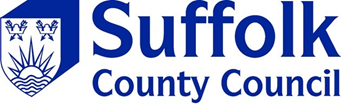 Record of section undertaken, and actions completed:Suffolk Schools’ Safety, Health and Wellbeing Self-audit 1.0 Policies, Procedures and the Law2.0 Monitoring and Inspections (in-house and professional)3.0 Risk Assessment, Safe Systems of Work and Procedures4.0 Training for Staff, Volunteers and Governors5.0 Staff Health, Wellbeing and Welfare6.0 Premises and Grounds Safety 7.0  Incidents, Reporting, First Aid and Supporting Children with Medical Needs8.0  Fire Hazards and Controls / Prevention Methods9.0  General AreasDocument name:Suffolk Schools’ SHaW self-audit – completion templateName of school:Date of audit:Staff involved in the audit (name and job title):Premises Responsible Person:Date for audit review:Property Advisor (name):Headteacher / Chair of Governor sign-off for completion:Headteacher:Chair of Governors:Section numberSection nameDate audited Date(s) actions completed1.0Policies, procedures and the law2.0Monitoring and Inspections (in-house and professional)3.0Risk Assessment, Safe Systems of Work and Procedures4.0Training for Staff, Volunteers and Governors5.0Staff Health, Wellbeing and Welfare6.0Premises and Grounds Safety7.0Incidents, Reporting, First Aid and Supporting Children with Medical Needs8.0Fire Hazards and Controls / Prevention Methods9.0General AreasComments on sections if required:Comments on sections if required:Comments on sections if required:Comments on sections if required:ABCDEFGHIQ no.QuestionYES / NO / NALast document review or inspection date (as relevant)Next document review or inspection date (as relevant)Evidence to back up ‘yes’ or ‘no’ answersWhat more do we need to do?When do we need to do it by?Completed (date, name and signature)1.1Do you have a school specific health and safety policy which has been reviewed within the last 12 months?1.2Do you display your SHaW Statement of Intent?1.3Do you have written health and safety procedures / safe systems of work?1.4Have you got a system to ensure new or updated policies and procedures are brought to the attention of ALL staff?1.5Do you follow the Nine Term Plan (9TP)?1.6Is the Health and Safety Law leaflet (by the HSE) available to staff or do you have the HSE poster (filled in) in a prominent place for staff to see?1.7Is the Employer's Liability and Public Liability (insurance) notice clearly displayed and in date?1.8Do you, or the Governing Body, keep records of school health and safety meetings?1.9Do you have a school-specific Business Continuity Plan?1.10Do you have a dedicated notice board for SHaW information?Extra notes:(expandable text box)Extra notes:(expandable text box)ABCDEFGHIQ. no.QuestionYES / NO / NADocument or inspection last date (as relevant)Document or inspection review date due (as relevant)Evidence to back up ‘yes’ or ‘no’ answersWhat more do we need to do?When do we need to do it by?Completed (date, name and signature)2.1Do you have a monitoring and inspection regime for all in-house checks?2.2Do you have an inspection regime / process for checks by external professionals?2.3Are all checks, inspections and / or monitoring logged, and followed up if actions are required?2.4If asbestos is present in the school, are arrangements in place to periodically check that all areas are in good condition and without damage? 2.5Do you use the HSE's classroom checklist in ALL classrooms? 2.6Is all equipment used for lifting people (including hoists, elevators and mobile elevated work platforms etc), professionally inspected by a competent person every six months?2.7Is all machinery used for lifting inanimate objects professionally inspected every twelve months?2.8Do you have procedures for staff to check person lifting equipment (including visual checks on slings) before every use?2.9Is all portable electrical equipment subject to regular testing in accordance with the HSE and SCC guidelines (PAT)?2.10What was the date of the last "five year inspection" of fixed electrical installation(s), and do you have a record of this?2.11Is all gas equipment serviced annually by an engineer who is qualified and registered on the national scheme? Give the last date if applicable.2.12What was the date of the last annual inspection of gas or oil fired boilers, including any boilers in caretaker's accommodation and other non-teaching buildings associated with the school?2.13If you have any other method of heating or electrical source not covered above, give the date of the last inspection and make any notes accordingly.2.14Is local exhaust ventilation equipment (LEV) subject to at least an annual thorough inspection and test, and are all LEV labelled with a pass or fail sticker?2.15Is the ventilation equipment (especially over cookers), cleaned on a regular basis to remove grease and other debris, and is this recorded?2.16When was the last inspection of water tanks?2.17When was the last water hygiene / quality check?2.18When was the last annual inspection of PE equipment (indoor and out), undertaken by a competent specialist?2.19Are all goals / netball posts (etc) suitably fixed to prevent them from tipping over and / or being pulled over inadvertently?2.20When was the last annual inspection of outdoor play equipment undertaken by a competent specialist?2.21Is all play AND PE equipment visually checked on a regular basis by school staff, and actions undertaken to remedy any problems?2.22Do you ensure regular checks on your swimming pool - both water hygiene and general premises safety measures? Do you check your water safety equipment including life saving devices and pool hoists?2.23Do you have arrangements in place for the assessment of trees on your site?2.24If you let or hire your own halls or rooms out, are these checked regularly and a record of those checks made?2.25Is your lettings policy fit for purpose and contains all relevant health and safety requirements?2.26Have you checked that your insurance covers hiring rooms / halls out?Extra Notes:Extra Notes:ABCDEFGHIQ. no.QuestionYES / NO / NADocument or inspection last date (as relevant)Document or inspection review date due (as relevant)Evidence to back up ‘yes’ or ‘no’ answersWhat more do we need to do?When do we need to do it by?Completed (date, name and signature)3.1Do you risk assess all your activities at the school?3.2Do you follow the risk assessment topic guidance on Suffolk Learning? 3.2Have you carried out a general premises risk assessment that includes all areas of the grounds and buildings?3.4Do you follow the risk assessment guidance via CLEAPSS, AfPE and other recommended sources of information provided and promoted by CYP and Suffolk County Council?3.5Do you subscribe to EVOLVE (school trip risk monitoring service)?3.6Do you write risk assessments for educational visits and school trips - both 'local' and 'adventurous' visits?3.7When was the risk assessment for water testing and legionella last reviewed?3.8Has vehicle movement on the school site been risk assessed?3.9Have specific risk assessments been completed for working at height?3.10Have risk assessments been carried out for  chemicals and substances hazardous to health (CoSHH) which are held on the premises?3.11Do you conduct expectant or new mother risk assessments when relevant?3.12Have risk assessments been completed for sports activities where necessary?3.13Are Display Screen Equipment (DSE) / workstation assessments carried out and followed up if required via Occupational Health?3.14Have risk assessments been completed for manual handling activities?3.15Are all your risk assessments regularly reviewed - i.e., at least annually or following significant change or an incident?3.16Can you prove that your staff have read and understood your school's risk assessments?3.17If relevant, do you have a risk assessment for confined spaces?3.18If required, are you familiar with Hot Work Permits and risk assessments?Extra Notes:Extra Notes:ABCDEFGHIQ. no.QuestionYES / NO / NADocument or inspection last date (as relevant)Document or inspection review date due (as relevant)Evidence to back up ‘yes’ or ‘no’ answersWhat more do we need to do?When do we need to do it by?Completed (date, name and signature)4.1Do all staff receive a school induction which includes basic health and safety information?4.2Has the school leadership team and governing body been trained in health and safety management within the last 3 years?4.3Is the Senior Leadership Team trained in Premises Management?4.4If you have caretaking staff, are they trained in Premises Management?4.5Has your Governor Health and Safety Lead attended 'Named Governor Health and Safety' training?4.6Do you record staff competencies in relation to Health and Safety?4.7Are all your staff trained in health and safety if it is dictated by their role or by present risks?4.8Have all  staff who prepare food undertaken suitable training in food hygiene? 4.9Are relevant staff trained in Positive Behaviour Management and associated de-escalation techniques?4.10Are those staff members who teach and supervise swimming lessons appropriately trained?4.11Are those staff who co-ordinate school visits and trips trained via EVOLVE (EVC training)?4.12Are relevant staff trained in Working at Height?4.13Do all staff have the opportunity to refresh their training, specific to the topic?Extra Notes:Extra Notes:ABCDEFGHIQ. no.QuestionYES / NO / NADocument or inspection last date (as relevant)Document or inspection review date due (as relevant)Evidence to back up ‘yes’ or ‘no’ answersWhat more do we need to do?When do we need to do it by?Completed (date, name and signature)5.1Do you monitor the levels of stress at work within your school?5.2Do you buy into an Employee Assistance Programme (EAP) and associated Occupational Health Programme?5.3Does your school have a buddy or mentor programme for new staff?5.4Does your school have a formal 'Return to Work' programme for those returning from sick leave?5.5Are the Senior Leadership Team and any other relevant staff trained in Positive Mental Health management?5.6Have you considered having Mental Health First Aiders within your school?5.7Is Health and Safety discussed at supervision or 121 sessions?5.8Is staff wellbeing discussed at supervision or 121 sessions?5.9Do staff have a private area in which to rest and eat when on breaks?5.10Do staff have adequate toilet and washing facilities which comply with legislation?5.11Do the pupils have access to Mental Health First Aiders (Youth) or a confidential counselling service?5.12Is there adequate storage for staff personal items which is safe and secure?5.13Do the pupils have adequate toilet, changing and washing facilities which comply with the legislation? 5.14Are equipment, clothing and tools etc. which are issued to staff, in good condition (e.g., handyperson overalls and tools)?5.15If personal protective equipment (PPE) is needed for tasks, is it readily available for use and does it conform to current standards?5.16Is the PPE provided in good condition, and is it actually being used?5.17Is a suitable temperature being maintained throughout the premises, appropriate for the activities being undertaken?Extra Notes:Extra Notes:ABCDEFGHIQ. no.QuestionYES / NO / NADocument or inspection last date (as relevant)Document or inspection review date due (as relevant)Evidence to back up ‘yes’ or ‘no’ answersWhat more do we need to do?When do we need to do it by?Completed (date, name and signature)6.1Do you operate a robust signing in process for all visitors?6.2Do you operate a robust signing in procedure for all contractors / maintenance staff who are working on the building?6.3Is the asbestos survey report readily available to any person who needs to view it? Is it clear that it is being used ?6.4Do all staff know where asbestos is contained in the school, and how to report any damage to the fabric of the building?6.5Is a Health & Safety File for new building work in place and being maintained?6.6Has the school undertaken the SCC / Suffolk Constabulary School Site Security Guidance and Self-Assessment?6.7Do all stairs and landings have satisfactory handrails which are in good condition?6.8Are the floors and floor coverings in good condition, not slippery, or in a condition likely to cause tripping?6.9Are steps, changes of level and pavement edges adequately lit and highlighted to make them more visible, particularly when it's dark?6.10Does your school adhere to the Water Hygiene Management Plan?6.11Are all waste materials removed from site regularly so as not to create a health, fire or other safety hazard? Is all waste / recycling kept securely, in locked bins secured away from the building?6.12Do you have a register for hazardous / special / controlled waste (such as asbestos materials) when it's removed from site? Or, are details entered on a job file?6.13For hazardous waste, has a transfer note been used; the waste quantified and described; a licensed carrier used; and the waste transported to an authorised facility?6.14Are all the light switches suitable and does the lighting work correctly in all areas of the premises?6.15Are blind cords easily breakable in an emergency or suitably wound round cleats away from children's reach?6.16Are windows appropriately accessible, open easily and are they in good condition?6.17Are window restrictors fitted - essential for anything above ground level and recommended where risk assessment shows it's necessary?6.18Are seating and worktables / benches checked periodically for stability?6.19Are flat roofs marked as fragile if applicable?6.20Are skylights / rooflights secure in their fixings and not compromised by adverse weather?6.21Are your confined spaces marked up and are contractors aware of them if they need to work there?6.22Are playing pitch surfaces and other play areas free from materials which may cause harm (including trip hazards and holes)?6.23Are all play equipment items sited on an appropriate surface which is in good condition (safety surface if necessary)?6.24Do you routinely check the condition of timber decking?6.25If you have a pond, is it adequately fenced so that access is controlled?6.26Are all doors to switch rooms, risers and plant rooms normally locked and access restricted only to staff and contractors who need to access the plant?6.27If playground or pedestrian areas are also used by vehicles, is there suitable supervision, fencing, marking or signing? 6.28Is perimeter fencing and internal fencing secure and in good condition?6.29Are spiked railings either made safe by blunting, covering or removing the spikes?6.30Is the overall condition of the kitchen / catering area satisfactory? 6.31Do you have a school specific lock-down procedure?6.32Do you have a school specific bomb threat procedure?6.33Do you practice your emergency procedures and how often?Extra Notes:Extra Notes:ABCDEFGHIQ. no.QuestionYES / NO / NADocument or inspection last date (as relevant)Document or inspection review date due (as relevant)Evidence to back up ‘yes’ or ‘no’ answersWhat more do we need to do?When do we need to do it by?Completed (date, name and signature)7.1Does the school report relevant incidents to the correct H&S SCC email address within the recommended timespan?7.2Does the school keep a record of less significant incidents in-house?7.3Do you ensure your Schools' Health and Safety Advisor is quickly advised of RIDDOR reportable incidents?7.4When a pupil injury occurs, do you have a means to contact parents or carers as necessary?7.5Are all incidents appropriately  investigated (to the level of significance), with a review of working procedures, risk assessments and identifying actions to take to prevent a recurrence of the incident?7.6Are all incident investigation documents (including copies of incident report forms) kept securely in line with GDPR?7.7Are there adequate numbers of suitably trained first aiders?7.8Do you have the need to have staff trained in 'extra' first aid competencies (e.g., EpiPen, Paediatric)?7.9Are there unobstructed and clear First Aider notices? 7.10Are all first aid kits appropriately stocked and periodically checked?7.11Are the first aid kits clearly labelled and out of reach of pupils?7.12Do you consider the allocation of first aiders on school trips / visits and therefore ensure that enough first aiders remain in school AND accompany the trip?7.13Are electric shock placards displayed in main switch/intake rooms, lift plant rooms etc?7.14Does the school have a suitable area to treat injured pupils or staff (consider privacy and infection control)?7.15Does the storage, recording and administration of medication comply with DfE guidelines? 7.16If you have controlled drugs on site, are these stored in line with DfE / NHS guidance?7.17Do you have a system for checking the list of "Medical Devices Alerts" from the Medicines and Healthcare Products Regulatory Agency?7.18Does the school have means to store spare inhalers and EpiPens as required?7.19Are all staff aware of the Public Health infection control guidance in terms of children remaining off school and notifiable conditions?7.20Does the school comply with national and local guidance where the country faces a health crisis / pandemic?7.21Do you have a robust and reviewed policy for supporting pupils with medical needs?7.22Is your policy readily accessible to parents / carers and staff?7.23Are all pupils' Individual Healthcare Plans (IHPs) supported and reviewed at least annually, or more frequently if the pupil’s condition is unstable or their medication changes?7.24Are relevant staff trained to ensure that pupils with IHPs are supported appropriately? 7.25Is there an appropriate place within the school to conduct intimate care needs?7.26Do you have processes for when an employee or pupil has a temporary illness or injury which may impact upon their daily life?Extra Notes:Extra Notes:ABCDEFGHIQ. no.QuestionYES / NO / NADocument or inspection last date (as relevant)Document or inspection review date due (as relevant)Evidence to back up ‘yes’ or ‘no’ answersWhat more do we need to do?When do we need to do it by?Completed (date, name and signature)8.1Has a fire risk assessment (FRA) been completed by a competent person, and is it reviewed annually? 8.2Do you use the Suffolk Fire and Rescue Service (SFRS) log book to record all your local and professional checks and inspections?8.3Do you carry out fire drills at least termly?8.4Are emergency evacuation drills recorded in the log book?8.5Are fire escape routes free from obstruction?8.6Are all fire exits unlocked and easily opened for speedy egress?8.7If you have concerns about children absconding through fire exit doors, have you carried out measures to ensure the safety of those children AND the safety of all people on the premises if evacuation is needed?8.8Does everyone who needs a Personal Emergency Evacuation Plan have one, and is it still relevant?8.9Are your means of escape suitable for those people with disabilities or temporary conditions?8.10Do all fire doors close properly and have no more than the maximum gap if double doors?   8.11Do all fire doors work correctly & are closers present and functioning properly?8.12Are fire call points and extinguishers clearly signed?8.13Are fire exit signs placed so that escape routes can be seen easily from any location in the building? 8.14Are fire assembly point signs clear?8.15Are Emergency Fire Evacuation Procedures or maps displayed clearly?Are your Fire Action signs clearly displayed?8.16Are all curtains, blinds and furniture made of fire resistant material or have they been proofed within the recommended period for the substance used?8.17Are all CoSHH products stored appropriately?8.18Are all electrical socket outlets in good condition? 8.19Are items of electrical equipment visually inspected before each use?8.20Is the use of extension cables minimised, and definitely NOT 'daisy chained'?8.21Is your school adhering to the SCC H&S 2016 alert regarding socket covers?8.22Are all portable appliances tested within the timescale advised (PAT Testing)?8.23If an oil tank is in use, is the tank bund in good condition and clear of rubbish and flammable items?8.24If applicable, is the flammable gas cylinder storage area free from weeds and combustible material?8.25Are kitchen staff trained to deal with fire?8.26If it is necessary to store items on wall shelving, are the items at least 30cm away from the ceiling? 8.27Are all openings, holes and joints in walls or ceilings fire stopped?8.28Have you considered the likelihood of malicious use of fire warning equipment or fire extinguishing equipment?Extra Notes:Extra Notes:ABCDEFGHIQ. no.QuestionYES / NO / NADocument or inspection last date (as relevant)Document or inspection review date due (as relevant)Evidence to back up ‘yes’ or ‘no’ answersWhat more do we need to do?When do we need to do it by?Completed (date, name and signature)9.1What method of alert is used for starting sports races, instead of a blank starting pistol?9.2Are dangerous parts of machinery in the school adequately and suitably guarded?  Are these suitably inspected at appropriate intervals?9.3Are arrangements in place to ensure that any hazardous materials or articles are not left unattended in classrooms in reach of children and young people?9.4Are there risks of falls or falling objects (e.g. high level storage areas, gutter clearing, retrieval of articles from roofs etc)?9.5Are doors and gates suitable and fitted with necessary safety devices including closers, hinge protectors, ‘child proof’ latches etc (where appropriate)?9.6If provided, are drinking water fountains suitably sited, cleaned and maintained? 9.7If water cannisters are provided are measures in place to ensure spillages are cleared as quickly as possible?9.8Are all chemicals stored in their correct containers?9.9Are the chemical containers being stored correctly?Extra Notes:Extra Notes: